«Советы и указания Владык» – это еженедельная рассылка учений Вознесенных Владык по электронной почте. В этом файле вы найдете «Советы…» с 12 ноября 2014 г. (первый выпуск)  по 17 декабря 2014 г. Материалы расположены в хронологическом порядке снизу вверх.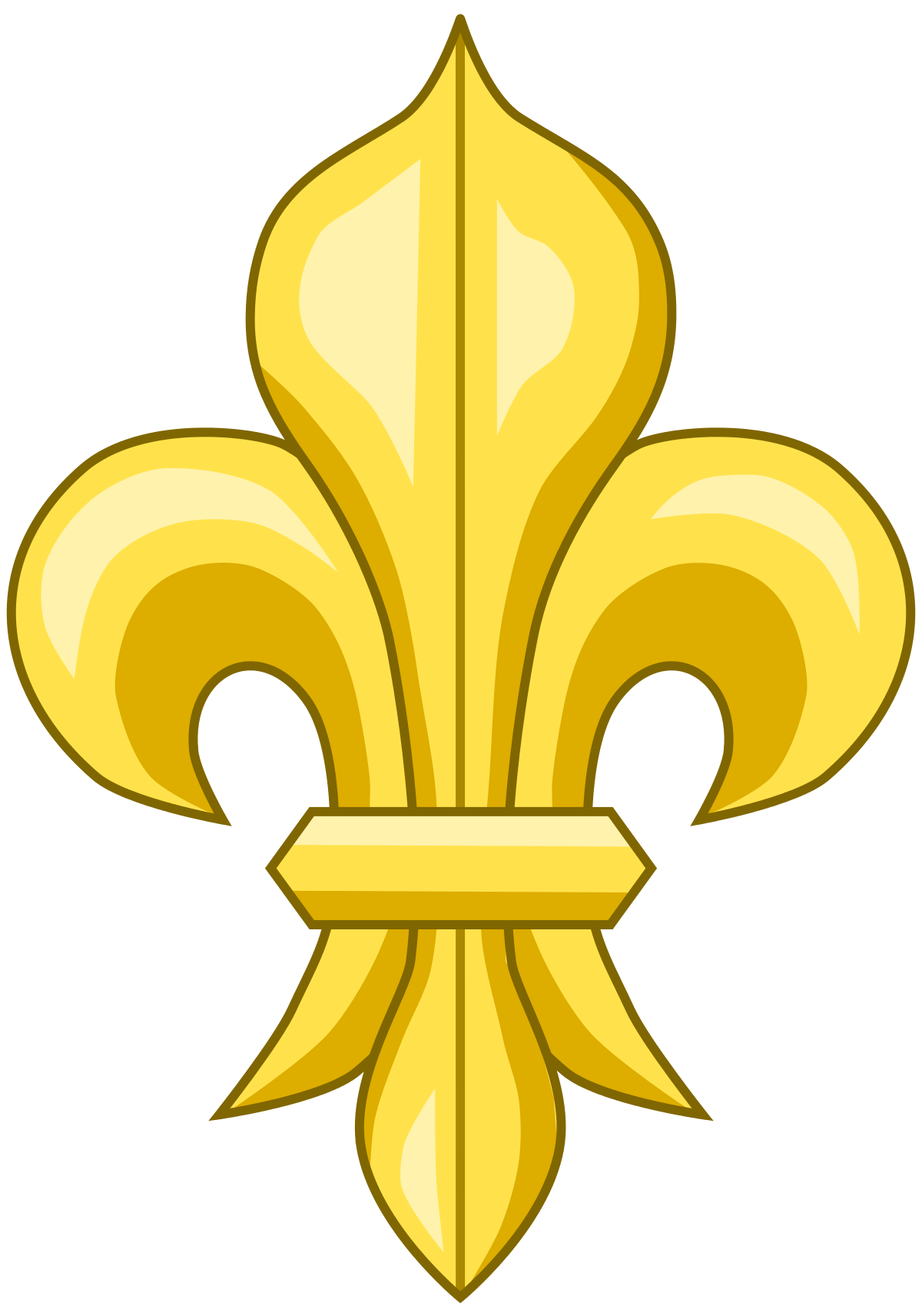 17 декабря 2014Читайте веление 10.13 один раз после судных призывовЧитайте веление 10.13 один раз после судных призывов и наполняйте Землю Электронным Присутствием Сурии.Мы советуем вам читать один раз веление Сурии после судных призывов «Они не пройдут» (веление 20.07). Один-единственный такой призыв к могущественному Сурии наводнит Землю миллионами силовых полей его Электронного Присутствия. А это Присутствие содержит весь моментум Великого Белого Братства и поэтому вольет его энергию в руководящие институты и законы Земли, в экономики стран, в [проблему] энергетического кризиса, в божественный план Великого Божественного Направителя, ждущий воплощения...(Из диктовки Саната Кумары от 1 января 1980 г.)1 декабря 2014Час Милости 8 декабря[Комментарий перед оригинальным английским текстом: «Сестры конгрегации святого Феликса Канталисского напечатали эту историю в своем журнале «Аве Мария» и любезно перевели с польского на английский во исполнение просьбы Пресвятой Девы Марии о том, чтобы это послание было разослано по всему миру.]В период с 24 ноября 1946 г. по 8 декабря 1947 г. Дева Мария 11 раз являлась сестре Пьерине Джилли в небольшой базилике городка Монтикьяри в Италии.Во время первого явления она сказала Пьерине, что хочет, чтобы ее почитали как Таинственную Розу и все католические церкви мира 8 декабря в полдень проводили Час Милости, а информация об этом распространилась по Италии и всему миру.16 ноября 1947 года сестра Пьерина, закончив благодарственную молитву после Святого Причастия, увидела яркий свет. Благословенная Мать предстала перед ней в образе Таинственной Розы. Сестра была глубоко взволнована необыкновенной красотой Девы Марии. Внезапно мягкая сила заставила ее преклонить колени перед Пресвятой Девой и начать говорить. Богородица сказала в ответ: «Мой Сын оскорблен грехом непристойности (прелюбодеяния, развращенности, похоти) и уже решил в качестве наказания вызвать потоп (наводнение), но я упросила его проявить милосердие и не посылать гибель и разрушение людям. Я явилась вам, чтобы вы покаялись и наложили на себя епитимью, дабы искупить эти грехи непристойного поведения (разврата)».Мать Мария попросила Пьерину исполнить акт смирения – четырьмя поцелуями совершить крестное знамение на плитах в центре церкви. «Это послужит людям напоминанием, что я явилась в этом месте. Многие великие обращения произойдут здесь. Переверни плиты и не позволяй людям наступать на них». Затем она ступила на каждый из камней, и ее одеяние коснулось всех четырех.22 ноября сестра Пьерина, мать-настоятельница и еще несколько человек были в базилике и читали Розарий, когда Благословенная Мать вновь явилась им. Она снова просила принести покаяние за грехи разврата. Она сказала: «Покаяние – это не что иное, как охотное принятие всех ежедневных испытаний. Какими бы малыми или большими они ни были, принимайте их с любовью».Затем она попросила сестру Пьерину снова прийти в церковь 8 декабря в полдень. «Это будет моим Часом Милости», – сказала Богоматерь. Сестра спросила, как ей подготовится к Часу Милости? На что Богородица ответила: «Молитвами и покаянием. Прочитай 50-й псалом три раза с распростертыми объятиями. Во время Часа Милости будут дарованы многие духовные милости. Самых жестокосердных грешников коснется благодать Божья».Пресвятая Дева обещала, что всё, о чем люди попросят ее во время Часа Милости (даже невозможное!), будет даровано им, если это будет соответствовать воле Предвечного Отца.Сестра Пьерина была в той же базилике вместе с матерью-настоятельницей и священником 7 декабря, когда Богородица вновь явилась ей в сопровождении мальчика (с правой стороны) и девочки (с левой стороны), одетых в красивые белые одежды. Пьерина была уверена, что эти малютки – ангелы, настолько они были прекрасны.Благословенная Мать сказала: «Завтра я явлю свое Непорочное Сердце, ибо люди так мало знают о нем». Она просила молиться за Россию. «Там очень много тех, кто годами находится в заключении, а семьи ничего не знают о них и считают без вести пропавшими. Молись об обращении России. Дети малые – Франсишку и Жасинта. Я даю их тебе как верных спутников. Тебе придется многое претерпеть во имя мое. Я хочу видеть в тебе такую же простоту и доброту, как в этих детях». Затем Мать Мария благословила сестру Пьерину, священника и всех собравшихся и исчезла.Утром 8 декабря люди из соседних городков начали стекаться к базилике. К полудню собралось около 10 тысяч человек, чтобы увидеть Благословенную Мать. Многие стояли на улице, так как все не могли уместиться в церкви. Сама сестра Пьерина пришла туда в сопровождении своей матери, братьев, настоятельницы и начальника полиции Монтикьяри.Пьерина и собравшиеся читали Розарий. Внезапно с купола базилики полился ослепительный белый свет и возникли идущие до пола ступени. Образовавшаяся лестница (около пяти метров длиной) была красиво убрана красными, белыми и желтыми розами. На верху лестницы появилась сияющая Благословенная Дева, одетая в белое и с молитвенно сложенными руками. Она сошла вниз и, улыбнувшись, заговорила необыкновенно мягким и нежным голосом: «Я есмь Непорочное Зачатие, Мать всех милостей и Мать моего возлюбленного Сына, Иисуса. Я хочу, чтобы вы узнали меня как Таинственную Розу. Я желаю, чтобы каждый год 8 декабря в полдень проводился Час Милости. Многие духовные милости и материальные благословения получат те, кто непотревоженно (ни на что не отвлекаясь) будет молиться в течение этого Часа». Сказав это, она начала медленно восходить по лестнице, грациозно рассыпая розы. Дойдя до середины лестницы, она вновь заговорила: «Я очень рада видеть такое великое проявление Веры».Сестра Пьерина попросила о прощении многих грешников. Дева Мария ответила на это: «Мой божественный Сын явит свое величайшее милосердие в той мере, в какой люди будут молиться о своих грешных братьях. Я хочу, чтобы вы уведомили папу римского Пия XII о том, что он должен учредить Час Милости в католических храмах по всему миру. И даже те, кто не смогут прийти в церковь, но будут молиться в полдень дома, тоже получат милости».Она также попросила сделать статую и установить ее на том месте, где стояла. «Ее следует назвать «Таинственная Роза» и пронести через весь город. Во время этой процессии будут даны многие милости и произойдет множество исцелений. Затем статую следует вернуть в базилику».В ответ на свои молитвы многие мужчины, женщины и дети были мгновенно исцелены. 26-летняя женщина, которая в течение девяти месяцев не могла вымолвить ни слова, вдруг начала восклицать: «Я вижу ее! Я вижу Пресвятую Деву!» 18-летняя девушка с язвой была мгновенно исцелена. Божия Матерь обратилась к парализованному 5-летнему мальчику: «Подойди ко мне, теперь ты будешь ходить». Его положили на благословлённые камни базилики, и он встал и пошел. Мгновенно исцелились и трое других мальчиков, страдавших тяжелыми недугами. Но, разумеется, величайшим чудом были духовные благословения, которые изливались на людей, собравшихся в тот день в базилике.Благословенная Мать сказала: «Это мое последнее явление здесь. Молитесь, плачьте и кайтесь на этих камнях – и вы познаете заботу моего материнского Сердца». Затем она покинула церквушку, но из своей безграничной любви Небесная Мать даровала всему миру Час Милости. Она дала нам возможность выказать любовь и доверие ей и помочь искупить тяжкие грехи, оскорбляющие ее возлюбленного Сына, нашего Господа Иисуса Христа.Требования Благословенной Матери для Часа Милости:1. День и время Часа Милости – 8 декабря с 12.00 до 13.00 (один час молитв).2. Проводя Час Милости в группе или дома, не отвлекайтесь ни на что постороннее (в том числе, на телефонные звонки, звонки в дверь и тому подобное) и полностью сосредоточьтесь на единении с Богом.3. Начинайте Час Милости с троекратного повторения 50-го псалма с распростертыми объятиями.4. В оставшееся время можно читать розарии Девы Марии, размышляя о Страстях Господних (перед произнесением «Богородица Дева, радуйся»), воздавать молитвы и веления, петь песни и гимны, посвященные Иисусу и Марии, или безмолвно общаться с Богом.Не забывайте молиться во время Часа Милости о своей стране.Благословенная Мать просила, чтобы ее послание было донесено до людей во всем мире. Давайте поможем исполнить Пречистой Деве Марии ее миссию <…> чтобы все души вернулись к Богу и в каждом сердце горела любовь к Иисусу. Таков постоянный лейтмотив ее сердца. Пусть он живет и в нашем сердце.24 ноября 2014Призыв к могущественному Голубому Орлу с Сириуса для победы СветаМогущественный Голубой Орел – это армия ангелов голубого пламени, которая приходит с Сириуса, чтобы помогать Архангелу Михаилу в его работе на благо эволюций этой Солнечной системы. Ее легионы марширует боевым строем в форме могущественного орла, изображенного на печати президента Соединенных Штатов. Каждое перо, каждая деталь могущественного Голубого Орла является ангелом голубого пламени. Это обширное образование, заполняющее звездное небо.Голубой Орел является символом Богозвезды Сириус, символом возвышающегося сознания и возвышения Матери, символом суда, бдительности и быстроты Всевидящего Ока Бога. Могущественный Голубой Орел замечает врага и изгоняет его, расчищая путь детям Бога. Эти ангелы также усиливают работу ангелов фиолетового пламени.Сен-Жермен объяснил, что именно эта могучая армия ангелов в форме могущественного Голубого Орла с Сириуса ответила на молитвы Джорджа Вашингтона (ныне Вознесенного Владыки Годфри) в Вэлли-Фордж: «Я вижу, как генерал преклонил колени в молитве за Америку. И я вижу, как легионы с Богозвезды Сириус вняли его мольбе. Я вижу, как слова, срывающиеся с его уст в тот холодный день в лесу, были услышаны могущественным Голубым Орлом с Сириуса, который тотчас же откликнулся. Эти легионы Света устремились к нему, окружили его и его людей, были повсюду среди них и помогли одержать победу благодаря вливанию Божьего Света...Я прошу вас, Хранители Пламени, преклонять один раз в день колени в молитве перед отходом ко сну вместе со мной [Сен-Жерменом] и Годфри и призывать победу Света в России и в сердцах россиян.* Заверяю вас всем святым, всем, что живет и дышит, что могущественный Голубой Орел с Сириуса ответит на ваш призыв и освободит (спасет) российский народ, единый под Богом – неделимый и непоколебимый в единстве Света». (Элизабет Клэр Профет «The Greater Way of Freedom», 1976, стр. 73, 74)*В диктовке Сен-Жермена речь идет об Америке и американцах. Каждый может называть свою страну и свой народ.10 октября 1977 года Архангел Михаил объявил об особой диспенсации с Богозвезды Сириус: «Великий Сурия выделил каждому Хранителю Пламени 10 ангелов из могущественного Голубого Орла. Эти ангелы будут находиться с вами круглые сутки, усиливая ваше служение Свету. Вы можете призывать их, прося выполнить обязанности, которые не способны выполнить сами. Они почти что материальны, возлюбленные, настолько ощутимо их присутствие».19 ноября 2014Инструкция о чтении двух часов велений фиолетового пламени 23-го числа каждого месяца23 декабря 1996 года Мать во время службы дала учения о сосредоточении на фиолетовом пламени: «Цель сегодняшней сессии – сохранять как минимум девяностопроцентную концентрацию на Я ЕСМЬ Присутствии, вознесенном существе Седьмого луча или фиолетовом пламени. Если вы будете поддерживать фокус внимания таким образом, то активизируете для себя первоначальную диспенсацию 15 минут Омри-Таса, а также все диспенсации фиолетового пламени, данные Сен-Жерменом. Наши мысли и чувства не должны блуждать. Мы должны поддерживать дисциплину и сосредоточенность на фиолетовом пламени или его представителе.Итак, начните смотреть на Схему Я ЕСМЬ Присутствия и фокусируйтесь на фиолетовом пламени вокруг нижней фигуры. Нам нужно видеть пламя прямо перед собой. Мы должны желать войти в фиолетовое пламя и стать едиными с ним. Если мы будем сохранять в течение двух полных часов по меньшей мере девяностопроцентную концентрацию на фиолетовом пламени, то сможем достичь результата, эквивалентного 12-часовой сессии велений фиолетового пламени, трансмутировать свою личную карму и избежать кармы Темного цикла на период до 23-го числа следующего месяца.Хочу дать вам один совет: не увлекайтесь сладким. Сладкие десерты сделают вас рассеянными, и вы скорее всего не сможете выполнить это упражнение. Вместо концентрации на фиолетовом пламени ваши мысли будут заняты либо тем, что вы делали вчера, либо тем, что будете делать завтра или в будущем году. Сегодня сходит карма наступающего месяца, и нам надо победить ее фиолетовым пламенем».12 ноября 2014Золотое правилоВладыки и Посланники много раз напоминали нам о важности следования Золотому Правилу: «И как хотите, чтобы с вами поступали люди, так и вы поступайте с ними» (Лук. 6:31).Золотой век настанет, возлюбленные, только когда люди будут повсеместно следовать Золотому Правилу.(Из Урока Хранителей Пламени № 6)Золотое Правило – поступайте с другими так, как хотите, чтобы они поступали с вами, – является духовным законом, который будет всегда действующим законом. И через миллион лет, когда эта планета может превратиться в пепел или в угасшую обитель, плавающую в космическом пространстве, а все мы перейдем в более высокие октавы света и будем оглядываться на происходящее сейчас, как на что-то незначительное, что вообще, может, никогда и не происходило, Золотое Правило по-прежнему будет оставаться Золотым Правилом для нерожденных еще цивилизаций, потому что Золотое Правило – это закон Бога .Это золотая нить, которую Иисус так кратко выразил во исполнение Десяти Заповедей, когда сказал: «Возлюби Господа Бога твоего всем сердцем твоим, а ближнего твоего, как самого себя». Если мы любим ближнего своего, как самого себя, то не сделаем ни одну из тех вещей, о которых сказано в заповедях Моисея как о нарушениях закона Бога. Если вы любите ближнего своего, то не украдете жену его. Если вы любите ближнего своего, то не причините ему вред. Вы будете любить его и помогать ему, и именно этого хочет от нас Бог.(Марк Профет, из лекции «Судьба» от 14 августа 1966 г.)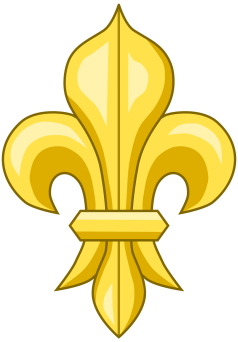 